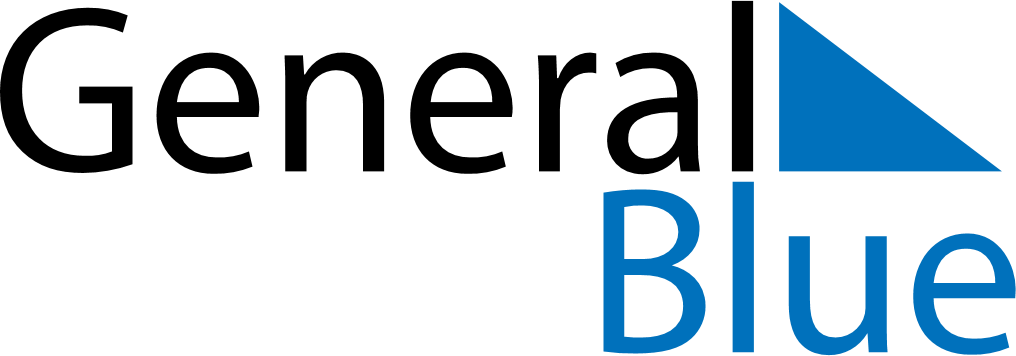 Quarter 2 of 2026 Svalbard and Jan MayenQuarter 2 of 2026 Svalbard and Jan MayenQuarter 2 of 2026 Svalbard and Jan MayenQuarter 2 of 2026 Svalbard and Jan MayenQuarter 2 of 2026 Svalbard and Jan MayenQuarter 2 of 2026 Svalbard and Jan MayenQuarter 2 of 2026 Svalbard and Jan MayenApril 2026April 2026April 2026April 2026April 2026April 2026April 2026April 2026April 2026SUNMONMONTUEWEDTHUFRISAT1234566789101112131314151617181920202122232425262727282930May 2026May 2026May 2026May 2026May 2026May 2026May 2026May 2026May 2026SUNMONMONTUEWEDTHUFRISAT123445678910111112131415161718181920212223242525262728293031June 2026June 2026June 2026June 2026June 2026June 2026June 2026June 2026June 2026SUNMONMONTUEWEDTHUFRISAT11234567889101112131415151617181920212222232425262728292930Apr 2: Maundy ThursdayMay 25: Whit MondayApr 3: Good FridayJun 23: Midsummar EveApr 5: Easter SundayApr 6: Easter MondayMay 1: Labour DayMay 8: Liberation DayMay 14: Ascension DayMay 17: Constitution DayMay 24: Pentecost